Lampiran 1LEMBAR KUESIONER IDENTITAS PEMBERI KUESIONERNama 		: Gusti PratiwiNPM		: 173114441Jenis Kelamin	: PerempuanJurusan	: ManajemenFakultas	: EkonomiSaya adalah mahasiswa Universitas Muslim Nusantara Al Washliyah Fakultas Ekonomi Manajemen yang sedang melakukan penelitian Pengaruh Kualitas Produk Dan Harga Terhadap Kepuasan Pelanggan UD. Adli Di Desa Sukajadi Kecamatan Perbaungan.Data dan Informasi yang Bapak/ibu berikan merupakan hal yang sangat berharga, oleh karena itu partisipasi dan kesediaan Bapak/ibu dalam menjawab kuesioner ini sangat saya hargai.Akhir kata saya ucapkan terima kasih kepada responden yang telah bersedia meluangkan waktunya untuk mengisi kuesioner ini.Medan,        2021								Peneliti								Gusti PratiwiII. IDENTITAS RESPONDENNama 		: Umur		:            TahunJenis Kelamin	: Laki-Laki / PerempuanPendidikan 	:  	       SD			SMP		          SMA			                   Diploma/D3	   	Sarjana/S1	         Kriteria untuk seluruh pertanyaan adalah sebagai berikut :III. PETUNJUK PENGISIANBerikan tanda checklist (√) pada tempat yang tersedia pada jawaban yang Bapak/ibu anggap paling sesuai.Setiap pernyataan hanya membutuhkan satu jawaban sajaMohon Bapak/ibu memberikan jawaban yang sebenar-benarnyaKualitas Produk (X1)Harga  (X2)Kepuasan Pelanggan (Y)Lampiran 2. Tabulasi Penelitian	Tabulasi Data Variabel Kualitas Produk (X1)Sumber : Data Penelitian Diolah (2021)Tabulasi Data Variabel Harga (X2)Sumber : Data Penelitian Diolah (2021)Tabulasi Data Variabel Kepuasan Pelanggan (Y)Sumber : Data Penelitian Diolah (2021)Lampiran 3 Hasil Output SPSSRegression[DataSet0] Charts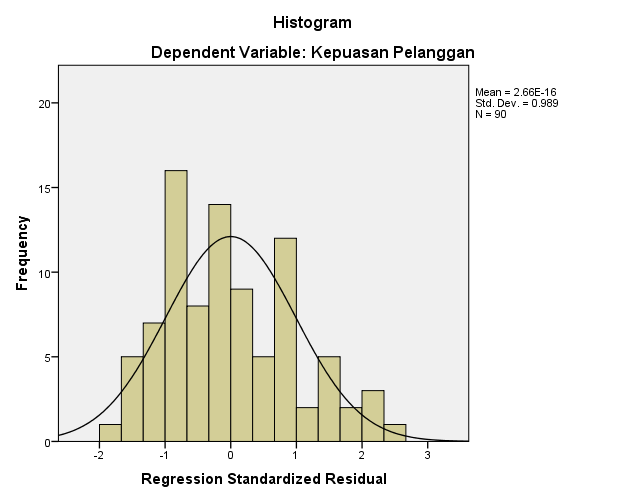 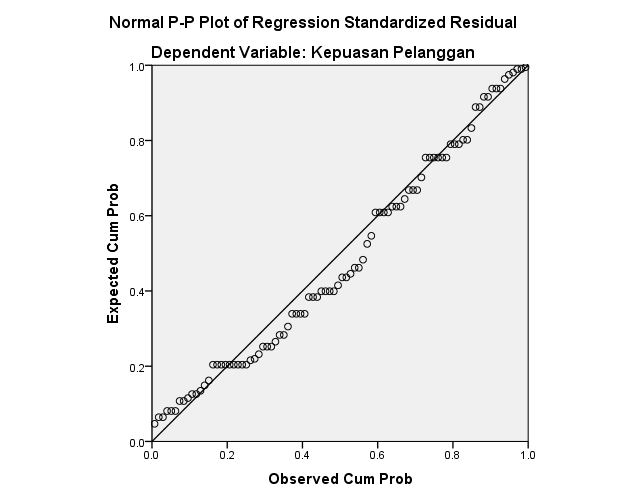 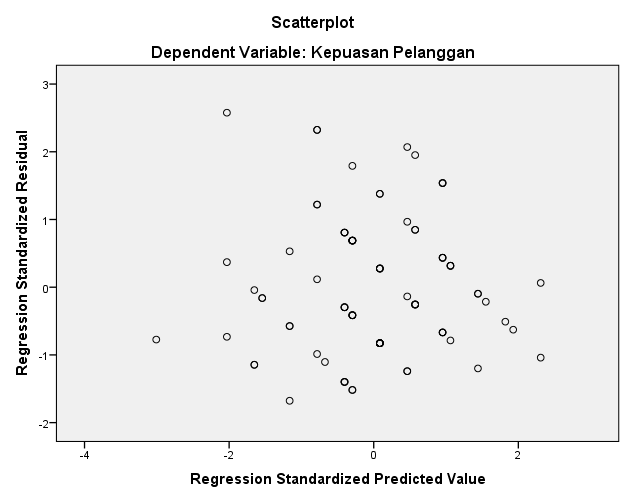 Lampiran 4r tabel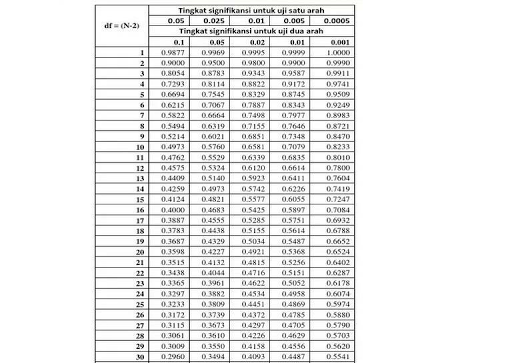 Lampiran 5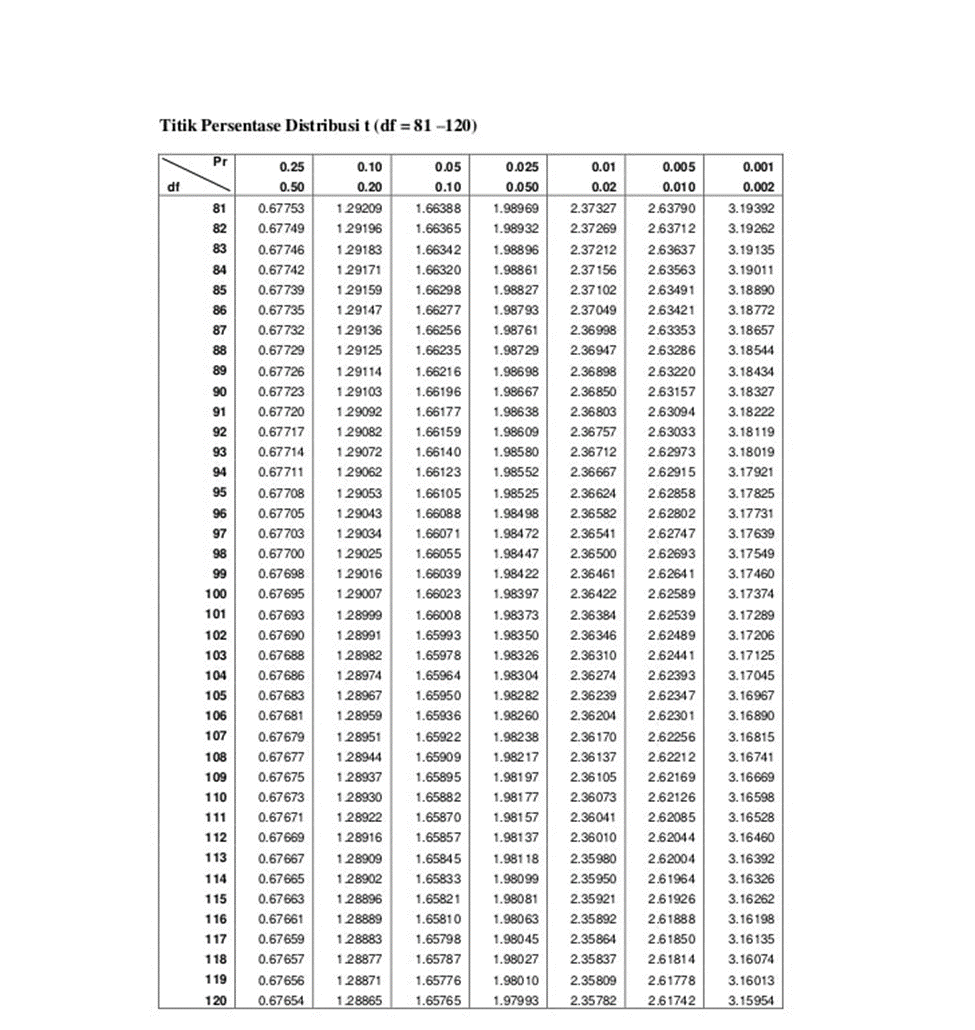 t tabelKeteranganNilaiSangat Setuju (SS)5Setuju (S)4Kurang Setuju (KS)3Tidak Setuju (TS)2Sangat Tidak Setuju (STS)1NoPernyataanSSSKSTSSTS1233333PerformancePerformance543211.Tahu yang djual UD. Adli di Desa Sukajadi Kecamatan Perbaungan memiliki tampilan yang bagus2.Kemasan Tahu UD. Adli di Desa Sukajadi Kecamatan Perbaungan sangat menarik.FeatureFeature3.Tahu UD. Adli di Desa Sukajadi Kecamatan Perbaungan memberikan hiasan yang menarik di setiap tahu yang dijual.4.Tahu yang djual UD. Adli di Desa Sukajadi Kecamatan Perbaungan memiliki bentuk yang beragamReliabilityReliability5.Tahu yang dijual UD. Adli di Desa Sukajadi Kecamatan Perbaungan tidak mudah rusak.6.Tahu yang dijual UD. Adli di Desa Sukajadi Kecamatan Perbaungan memiliki bentuk yang bagus.ConformanceConformance7.Kualitas Tahu yang dijual UD. Adli di Desa Sukajadi Kecamatan Perbaungan sudah teruji.DurabilityDurability8.Tahu yang dijual UD. Adli di Desa Sukajadi Kecamatan Perbaungan dapat bertahan beberapa hari.AestheticAesthetic9.Tahu yang dijual UD. Adli di Desa Sukajadi Kecamatan Perbaungan memiliki aroma yang khas.10.Tahu yang dijual UD. Adli di Desa Sukajadi Kecamatan Perbaungan memiliki tekstur yang bagusNoPernyataanSSSKSTSSTS1233333Harga terjangkau daya beli konsumenHarga terjangkau daya beli konsumen543211.Harga tahu UD. Adli di Desa Sukajadi Kecamatan Perbaungan sesuai dengan kualitas yang diberikan 2.Konsumen tidak memiliki masalah dengan harga tahu UD. Adli di Desa Sukajadi Kecamatan Perbaungan3.Harga tahu UD. Adli di Desa Sukajadi Kecamatan Perbaungan tidak terlalu mahal 4.Pelanggan puas dengan harga tahu UD. Adli di Desa Sukajadi Kecamatan PerbaunganHarga bersaing dengan merek lainHarga bersaing dengan merek lain5.Harga tahu UD. Adli di Desa Sukajadi Kecamatan Perbaungan bersaing dengan tahu yang dijual di tempat lain.6.Harga tahu UD. Adli di Desa Sukajadi Kecamatan Perbaungan tidak berbeda jauh dengan harga tahu yang dijual ditempat lain.7.Harga tahu UD. Adli di Desa Sukajadi Kecamatan Perbaungan lebih murah dibandingkan tahu di tempat lainPemberian diskon atau potongan hargaPemberian diskon atau potongan harga8.UD. Adli di Desa Sukajadi Kecamatan Perbaungan memberikan potongan harga pada hari tertentu9.UD. Adli di Desa Sukajadi Kecamatan Perbaungan memberikan potongan harga kepada pelanggan khusus. 10.UD. Adli di Desa Sukajadi Kecamatan Perbaungan memperikan potongan harga kepada pelanggan yang membeli tahu dengan jumlah besar.NoPernyataanSSSKSTSSTS123333354321Kesesuaian HarapanKesesuaian Harapan1.Kualitas tahu UD. Adli di Desa Sukajadi Kecamatan Perbaungan sesuai dengan harapan pelanggan2.Bentuk tahu yang di jual UD. Adli di Desa Sukajadi Kecamatan Perbaungan sesuai dengan keinginan pelanggan3.Harga yang ditawarkan sesuai dengan harapan pelangganMinat Berkunjung KembaliMinat Berkunjung Kembali4.Pelanggan langsung tertarik waktu pertama kali membeli tahu di UD. Adli di Desa Sukajadi Kecamatan Perbaungan5.Pelanggan sering melakukan pembelian ulang di UD. Adli di Desa Sukajadi Kecamatan Perbaungan untuk membeli tahu6.Pelanggan selalu kembali lagi untuk membeli tahunKesediaan Merekomendasikan Kesediaan Merekomendasikan 7.Pelanggan selalu merekomendasikan UD. Adli di Desa Sukajadi Kecamatan Perbaungan kepada kerabat dan teman-teman8.Pelanggan mendapatkan rekomendasi dari kerabat lain mengenai UD. Adli di Desa Sukajadi Kecamatan Perbaungan9.Pelanggan bersedia merekomendasikan tahu UD. Adli di Desa Sukajadi Kecamatan Perbaungan kepada orang lain10.Tahun UD. Adli di Desa Sukajadi Kecamatan Perbaungan cocok untuk direkomendasikan kepada masyarakat.No RespondenNomor Item PernyataanNomor Item PernyataanNomor Item PernyataanNomor Item PernyataanNomor Item PernyataanNomor Item PernyataanNomor Item PernyataanNomor Item PernyataanNomor Item PernyataanNomor Item PernyataanJumlahNo Responden12345678910Jumlah144535543454225444454544433434544554543454444345454254453544554436555344445544745554553454585454544445449454353454542105254545545441144544454544312554345554444134453444555431445434544544215544455535545165454444455441754544355444318454444445543194453455445432053435453554221555353445544224454554354432355434454444224544344444541255553545444442654454544544427445344545442284454434445412954445444454330544344545543315553434455433254435444554333524355545543344454433454403545435454544336554444454443375443554454433844444454544239444445454442405543445454434144434445444042455543545444435443554454434445434444444045444443554441464443545444414754534545544448544444444441494454444444415045444554444351444454444441525444454454435344434454444054544444544543554544544445435654454544444357444354445441585344445445425944454454454360444544434440614343455534406244555434444263444544544543644454534545436544454455454466444435454542675445444545446844445345454269444544453542704454444454427145434555444372545453545444734455545444447454544454544475554443545443765443444545427735435544544278445543544543795445543545448045544444544381455545543444825443534555438345544444454384445344545543855444454445438645454454444387555345445545884553445444428954434445454290455353555444∑X1∑X1∑X1∑X1∑X1∑X1∑X1∑X1∑X1∑X13841No RespondenNomor Item PernyataanNomor Item PernyataanNomor Item PernyataanNomor Item PernyataanNomor Item PernyataanNomor Item PernyataanNomor Item PernyataanNomor Item PernyataanNomor Item PernyataanNomor Item PernyataanJumlahNo Responden12345678910Jumlah145525544554425452455455443545255555546454425545554454442554555436455445445545755455454554785444554545459454544445544105544545455461155454445454512545445445545135555545435461454444545454415455554455547165434555455451745455454354418545443454543194534545555452045345544554421454454454544225444555455462355534444454324444453554543255444455554452645545554454627554455443544285534445445432945444545554530454554344543315444454554443244544554544433544454545444344545434445423545545454444436555435444544374445554454443845444454454339545555244443404534455454434154452554444242454545454545434444545554444455544544244245454435544442465454544444434745454545544548455445444443495544544445445044554454544451543545444442524445544545445345453554444354554545444444555454545444445655554554544757444544445442584545545444445954453554444360454544445443614443543544406254544445454463554344555444645554455445466544445545544466444445554443675543445554446854445454454469553444545544705553445454447144535455444372554445454545735534544545447445345455544475554454454545765433554555447755435434554378555345554445795544555554478045545445344381545445455546825545345444438354545443454384554545435545854554354555458655445553444487545554535546884545434545438945545453544490554544454545∑X2∑X2∑X2∑X2∑X2∑X2∑X2∑X2∑X2∑X23967No RespondenNomor Item PernyataanNomor Item PernyataanNomor Item PernyataanNomor Item PernyataanNomor Item PernyataanNomor Item PernyataanNomor Item PernyataanNomor Item PernyataanNomor Item PernyataanNomor Item PernyataanJumlahNo Responden12345678910Jumlah145535545454525455535535453554545555447444455555454655544535454446545445554546754555545554885545535455469553445555445104455554555471145555445454612555445545547135355554555471445454555444515554454555547165455454455461745455455444518435545455545195444555455462055455345444421454555544546225454455455462354454545554624445454455545255455554555482644555455554727454554555446285453455525432955554555544830544455545546314553554545453254455554454633455355455445345453455535443554545455544636454545455546374553545554453855445455554739454545554546405453554355444145454545554642555554555448435354554545454443454554544345554355534544464555444535444755445555554848455345355544495345444555445055454555544751553445553443524555344555455353445455454454445555455547555454555445465645455554554757545534535443585454455545465943555554454560543554455444614353455445426245455445554663545535554445644554554555476554453455554566455535544444675454555455476845454555454669554544555446704455355455457153554545554672555455455447734445555355457455545545554875444555545546765355555545477745555455544778454545555547795454555455478045355554554681554554554446825455544525448344455553554584554455555447855555534545468635545554544587455545455547885455545255458955235555544490544555455547∑Y∑Y∑Y∑Y∑Y∑Y∑Y∑Y∑Y∑Y4110NotesNotesNotes         Output Created         Output Created11-JUL-2021 12:32:18         Comments         Comments          Input       Active Dataset        DataSet0          Input       Filter        <none>          Input       Weight        <none>          Input       Split File        <none>          Input       N of Rows in Working Data File90        Missing Value Handling       Definition of Missing         User-defined missing values are   treated as missing.        Missing Value Handling       Cases Used         Statistics are based on cases with no missing values for any variable used.            Syntax            Syntax        REGRESSION          /DESCRIPTIVES MEAN STDDEV CORR SIG N        /MISSING LISTWISE        /STATISTICS COEFF OUTS R       ANOVA COLLIN TOL CHANGE ZPP       /CRITERIA=PIN(.05) POUT(.10)       /NOORIGIN       /DEPENDENT Y       /METHOD=ENTER X1 X2       /SCATTERPLOT=(*ZRESID ,*ZPRED)        /RESIDUALS DURBIN HISTOGRAM(ZRESID) NORMPROB(ZRESID)        /CASEWISE PLOT(ZRESID) ALL       /SAVE RESID.            Resources       Processor Time           00:00:00.86            Resources       Elapsed Time00:00:01.09            Resources       Memory Required       1644 bytes            Resources       Additional Memory Required for Residual Plots         904 bytes         Variables Created or Modified        RES_1        Unstandardized ResidualDescriptive StatisticsDescriptive StatisticsDescriptive StatisticsDescriptive StatisticsMeanStd. DeviationN        Kepuasan Pelanggan45.671.33290        Kualitas Produk42.681.18890        Harga44.081.27490Variables Entered/RemovedaVariables Entered/RemovedaVariables Entered/RemovedaVariables Entered/Removeda         Model     Variables Entered     Variables RemovedMethod 1             Harga, Kualitas Produkb      .              Enter        a. Dependent Variable: Kepuasan Pelanggan        a. Dependent Variable: Kepuasan Pelanggan        a. Dependent Variable: Kepuasan Pelanggan        a. Dependent Variable: Kepuasan Pelanggan        b. All requested variables entered.        b. All requested variables entered.        b. All requested variables entered.        b. All requested variables entered.Model SummarybModel SummarybModel SummarybModel SummarybModel SummarybModel Summaryb       ModelR    R Square      Adjusted R Square    Std. Error of the Estimate      Durbin-Watson      Durbin-Watson       ModelR    R Square      Adjusted R Square    Std. Error of the Estimate      Durbin-Watson      Durbin-Watson1.740a.548.537.9072.1072.107       a. Predictors: (Constant), Harga, Kualitas Produk       a. Predictors: (Constant), Harga, Kualitas Produk       a. Predictors: (Constant), Harga, Kualitas Produk       a. Predictors: (Constant), Harga, Kualitas Produk       a. Predictors: (Constant), Harga, Kualitas Produk       a. Predictors: (Constant), Harga, Kualitas Produk       b . Dependent Variable: Kepuasan Pelanggan       b . Dependent Variable: Kepuasan Pelanggan       b . Dependent Variable: Kepuasan Pelanggan       b . Dependent Variable: Kepuasan Pelanggan       b . Dependent Variable: Kepuasan Pelanggan       b . Dependent Variable: Kepuasan PelangganANOVAaANOVAaANOVAaANOVAaANOVAaANOVAaANOVAa         Model         Model      Sum of Squaresdf       Mean SquareFSig.        1        Regression86.505243.25352.633.000b        1        Residual71.49587.822        1        Total158.00089       a. Dependent Variable: Kepuasan Pelanggan       a. Dependent Variable: Kepuasan Pelanggan       a. Dependent Variable: Kepuasan Pelanggan       a. Dependent Variable: Kepuasan Pelanggan       a. Dependent Variable: Kepuasan Pelanggan       a. Dependent Variable: Kepuasan Pelanggan       a. Dependent Variable: Kepuasan Pelanggan       b . Predictors: (Constant), Harga, Kualitas Produk       b . Predictors: (Constant), Harga, Kualitas Produk       b . Predictors: (Constant), Harga, Kualitas Produk       b . Predictors: (Constant), Harga, Kualitas Produk       b . Predictors: (Constant), Harga, Kualitas Produk       b . Predictors: (Constant), Harga, Kualitas Produk       b . Predictors: (Constant), Harga, Kualitas ProdukCoefficientsaCoefficientsaCoefficientsaCoefficientsaCoefficientsaCoefficientsaCoefficientsaCoefficientsaCoefficientsa         Model         Model      Unstandardized Coefficients      Unstandardized Coefficients       Standardized Coefficientst     Sig.      Collinearity Statistics      Collinearity Statistics      Collinearity Statistics         Model         Model     B     Std. ErrorBetat     Sig.      Tolerance    VIF    VIF        1       (Constant)8.4713.6492.322.023        1       Kualitas Produk.374.118.3343.165.002.4682.1362.136        1       Harga.482.110.4614.369.000.4682.1362.136       a. Dependent Variable: Kepuasan Pelanggan       a. Dependent Variable: Kepuasan Pelanggan       a. Dependent Variable: Kepuasan Pelanggan       a. Dependent Variable: Kepuasan Pelanggan       a. Dependent Variable: Kepuasan Pelanggan       a. Dependent Variable: Kepuasan Pelanggan       a. Dependent Variable: Kepuasan Pelanggan       a. Dependent Variable: Kepuasan Pelanggan       a. Dependent Variable: Kepuasan PelangganCollinearity DiagnosticsaCollinearity DiagnosticsaCollinearity DiagnosticsaCollinearity DiagnosticsaCollinearity DiagnosticsaCollinearity DiagnosticsaCollinearity Diagnosticsa         Model       Dimension    Eigenvalue      Condition Index   Variance Proportions   Variance Proportions   Variance Proportions         Model       Dimension    Eigenvalue      Condition Index    (Constant)     Kualitas Produk    Harga112.9991.000.00.00.0012.00080.762.99.10.1813.000118.221.01.90.82        a. Dependent Variable: Kepuasan Pelanggan        a. Dependent Variable: Kepuasan Pelanggan        a. Dependent Variable: Kepuasan Pelanggan        a. Dependent Variable: Kepuasan Pelanggan        a. Dependent Variable: Kepuasan Pelanggan        a. Dependent Variable: Kepuasan Pelanggan        a. Dependent Variable: Kepuasan PelangganCasewise DiagnosticsaCasewise DiagnosticsaCasewise DiagnosticsaCasewise DiagnosticsaCasewise Diagnosticsa        Case Number     Std. Residual      Kepuasan Pelanggan      Predicted Value    Residual1-.4144545.38-.3762-.8274545.75-.7503.3174746.71.2874.6894645.38.6245-1.3994445.27-1.2686-.6684646.61-.6067.0634847.94.0578-.6684646.61-.6069-.4144545.38-.37610-.0964747.09-.08711-.2554646.23-.23112.4354746.61.39413.3174746.71.28714-.4144545.38-.37615-1.0404747.94-.94316-.6684646.61-.60617-.8274545.75-.75018-.2964545.27-.26819-.2554646.23-.23120-1.5174445.38-1.37621-.1374646.12-.12422-.7874646.71-.713231.2204644.891.10624.5304544.52.480251.5384846.611.39426-.0964747.09-.08727.6894645.38.62428-1.6774344.52-1.520291.9514846.231.76930.8074645.27.73231-.8274545.75-.75032.2764645.75.25033-.8274545.75-.75034.3714443.66.33635.2764645.75.25036.2764645.75.25037-.8274545.75-.750382.3234744.892.106391.2204644.891.10640-1.3994445.27-1.268412.5774643.662.336421.5384846.611.39443-.8274545.75-.75044-.7334343.66-.66445-.0424444.04-.03846-.5734444.52-.520471.5384846.611.39448-.5734444.52-.52049-1.1054445.00-1.002501.3794745.751.25051-1.1454344.04-1.03852-.8274545.75-.75053-.1614444.15-.146541.3794745.751.25055.2764645.75.25056-.2154747.19-.19557-1.1454344.04-1.03858.6894645.38.62459-.2964545.27-.26860-.1614444.15-.14661-.7734242.70-.70162.6894645.38.62463-.8274545.75-.75064.3174746.71.28765-1.2404546.12-1.12466-.9864444.89-.89467.9664746.12.87668.6894645.38.62469.6894645.38.62470-.4144545.38-.37671.8074645.27.73272.4354746.61.39473-1.2404546.12-1.124742.0704846.121.87675-.2554646.23-.231761.7924745.381.624772.3234744.892.10678.8484746.23.76979-.6274747.57-.56980.8074645.27.73281-1.1994647.09-1.08782-1.3994445.27-1.26883-.2964545.27-.26884.8484746.23.76985-.2554646.23-.23186-.8274545.75-.75087-.5094747.46-.46188.1174544.89.10689-1.5174445.38-1.37690.4354746.61.394       a. Dependent Variable: Kepuasan Pelanggan       a. Dependent Variable: Kepuasan Pelanggan       a. Dependent Variable: Kepuasan Pelanggan       a. Dependent Variable: Kepuasan Pelanggan       a. Dependent Variable: Kepuasan PelangganResiduals StatisticsaResiduals StatisticsaResiduals StatisticsaResiduals StatisticsaResiduals StatisticsaResiduals Statisticsa     Minimum     Maximum     Mean      Std. Deviation   N        Predicted Value42.7047.9445.67.98690        Residual-1.5202.336.000.89690        Std. Predicted Value-3.0082.309.0001.00090        Std. Residual-1.6772.577.000.98990        a. Dependent Variable: Kepuasan Pelanggan        a. Dependent Variable: Kepuasan Pelanggan        a. Dependent Variable: Kepuasan Pelanggan        a. Dependent Variable: Kepuasan Pelanggan        a. Dependent Variable: Kepuasan Pelanggan        a. Dependent Variable: Kepuasan PelangganOne-Sample Kolmogorov-Smirnov TestOne-Sample Kolmogorov-Smirnov TestOne-Sample Kolmogorov-Smirnov Test      Unstandardized Residual    N    N90         Normal Parametersa,b        Mean0E-7         Normal Parametersa,b        Std. Deviation.89627616         Most Extreme Differences        Absolute.094         Most Extreme Differences       Positive.094         Most Extreme Differences       Negative-.051          Kolmogorov-Smirnov Z          Kolmogorov-Smirnov Z  .894          Asymp. Sig. (2-tailed)          Asymp. Sig. (2-tailed).400       a. Test distribution is Normal.       a. Test distribution is Normal.       a. Test distribution is Normal.